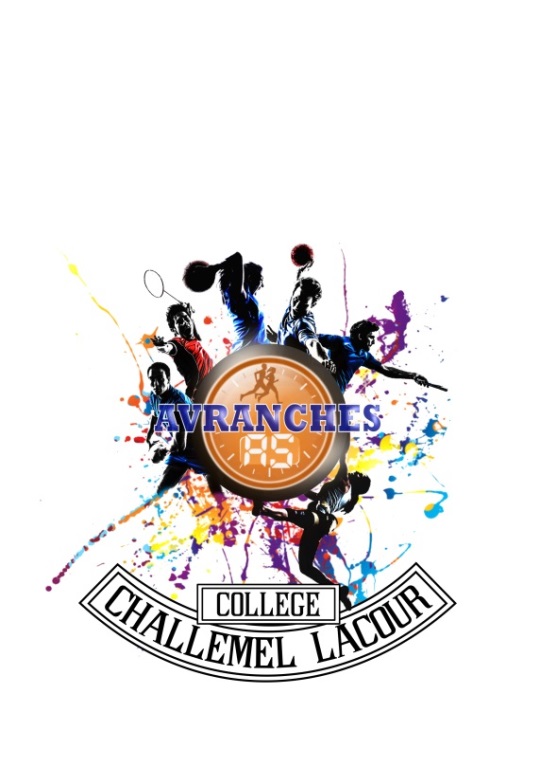    CALENDRIER DE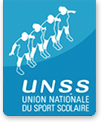     L’ASSOCIATION SPORTIVE  2018/2019Ce calendrier pourra subir des modifications en cours d’année (en fonction des conditions météorologiques, qualifications pour divers championnats…). Tout changement sera affiché au collège sur le panneau de l’Association Sportive situé dans la cours, ainsi que sur le site du collège. Certaines activités nécessitent une inscription préalable afin que nous puissions organiser les rencontres et déplacements en bus au plus juste. Merci de vous y inscrire rapidement (dès l’affichage des listes sur le tableau AS). Toute désinscription devra se faire directement auprès d’un enseignant d’EPS.Les informations de l’association sportive sont également mises en ligne chaque semaine : horaires, quelques photos et parfois même des résultats sur le site du collège.http://college-challemel-lacour.etab.ac-caen.fr/Un appel est effectué chaque mercredi. Si vous le souhaitez, il vous est possible de contacter le collège pour vous assurer de l’assiduité de votre enfant.					ESCALADE  			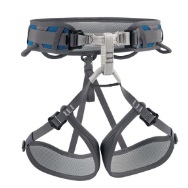 LUNDI		 								JEUDI17h15-18h45								17h15-18h30Loisir et compétition			RDV salle Roger Lemoine 		  Loisir  						Nombre de places limité  MERCREDI   Les horaires sont affinés chaque semaine au collège et sur le siteUltimate	jusqu’aux vacances de la ToussaintFutsal, Cross		jusqu’à NoëlSports de raquette et athlétisme à partir de janvierLES MERCREDIS :  	les horaires PEUVENT CHANGER suivant conditions météoActivités de DISTRICT avec les établissements du secteurActivités de DISTRICT avec les établissements du secteurMercredisActivités de PLEINE NATUREActivités de PLEINE NATUREBadminton Entraînement               13h-15h ou formation JO Avranches          13h-16h environ9 janv13h – 15hDuathlon VTT / course à piedBadminton rencontre à La Chaussonnière                                                                    13h-16h1516 janvEscalade M Denis réquisitionné pour orgaCompétition départementale excellenceTennis de Table Entraînement          13h-15h23 janv13h - 15h30Cross / OrientationSports de raquetteRencontre à Brécey                           13h-16h3030 janv13h – 15hCross / OrientationBadminton et Tennis de Table Rencontre à St James                        13h-16h306 fév13h – 16h30Escalade Championnat départemental                       à AvranchesVacances d’HiverEntraînement raquettes                     13h-15h27 fév13h – 15h30VTT      Boucle jalonnée autour d’AvranchesRencontre raquettes                         13h-16h306 marsJournée complèteEscalade Championnat d’Académie                       à Verson Rencontre raquettes                        13h-16h3013 mars13h – 17h30Course d’orientation Championnat Dép 50                                       à CoutancesAthlétisme entraînement                  13h-15h20 mars13h – 15hVTT Trial au Bois de St SenierAthlétisme entrainement                   13h-15h27 marsJournée complèteVTT          Championnat Départemental                 à Coutances (acad le 24 avril)Athlétisme Rencontre ou entraînement3 avril13h – 15h30ORIENTATION  parcours fléché allemandVacances de PâquesAthlétisme Rencontre interdistrict                      à Avranches                 13h-16h3024 avril13h – 15h30VTT Road Book Grouin du sud  – retour gareActivités Physiques de Pleine Nature                 Entrainement                   13h-15h0015 mai13h – 17hEscalade  découverte de la falaise                   à MortainActivités P. de Pleine Nature         13h-16h00                 Golf, Orientation, Escalade, VTT22 mai13h – 16hActivités Physiques de Pleine Nature                 Golf, Orientation, Escalade, VTTActivités P. de Pleine Nature         13h-16h00                 Golf, Orientation, Escalade, VTT29 maiPas d’atelier(Organisation Championnat de France de VTT)Activités P.  de Pleine Nature        13h-16h00                 Golf, Orientation, Escalade5 juinDu 3 au 5 juinRaid APPN Académique à la Ferté MacéSandball à Jullouville                     13h – 16h3012 juin13h – 16h30Sandball à JullouvilleRaid APPN District au Val Saint Père ?19 juinJournée complèteRaid APPN District au Val Saint Père ?26 juin9h – 15h30Sortie pique-nique VTT Bec d’Andaine3 juilletBonnes vacances sportives et à l’année prochaine !Bonnes vacances sportives et à l’année prochaine !Bonnes vacances sportives et à l’année prochaine !Bonnes vacances sportives et à l’année prochaine !Bonnes vacances sportives et à l’année prochaine !